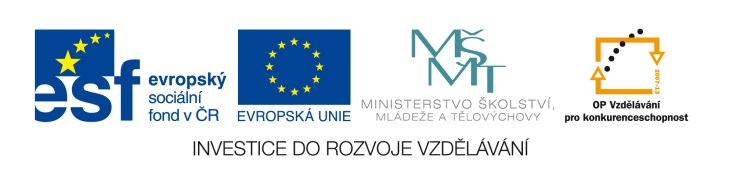 EU IV-2, M9-9, Helena Lochmanová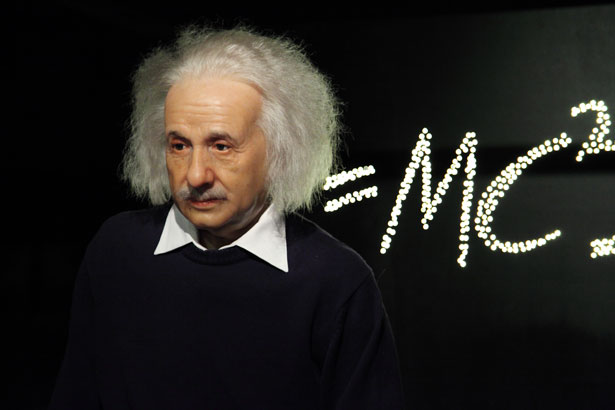 Název: 	9. Povánoční slevy zboží,počítání s procenty.Cíl: 		Slovní úloha.Čas: 		5 minut.Pomůcky: 	Psací pomůcky.Popis aktivity: Žáci řeší příklad dle zadání.Lednice byla z původní ceny 16 000 Kč dvakrát zlevněna. Poprvé o 15% a podruhé o 5% z nové ceny. Jaká byla cena po druhém zlevnění? (Řešení: 12.920 Kč)Zápis:Výpočet:Odpověď: